Remembrance Day Assembly Presentation Project:  *30% of final grade for Term 1*Outline:For your first term Social Studies project you and a partner (or two) will put together a short presentation that you will present at this year’s Remembrance Day Assembly.Your presentation must be a minute per group member (Ex. 2 people = 2 minutes), and can be presented in any way you like so long as it keeps with the theme of Remembrance and is done respectfully and seriously. **I know that I am not always the most serious person in class, but in this case, we are remembering the sacrifices of people who fought for the freedoms we enjoy today, so your presentation must honor them.** Guidelines:An outline must be presented no later than 12pm on October 25th, 2013 for approval.*If more than one group plans to present the same material on the same day, then first choice will be given group that submits their completed proposal first.*You can choose to work with anyone from Grade 8 or 9 to do your project with, but they must attend on the same day as you, as you will need to present together on your regular school day.Must be respectful and pay tribute to Remembrance Day. One minute per group member, to a maximum of 3 minutes.Topics to consider:Why Remembrance Day?Canada’s involvement in the Wars and Peace Keeping MissionsFamily Military Heritage or LegaciesWartime Poetry, Music or Songs Forgotten HeroesRemembrance Day Tribute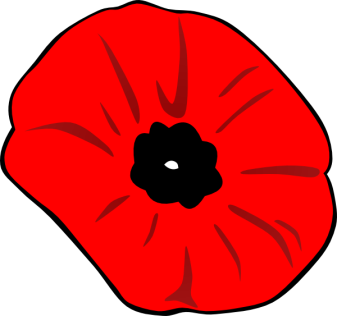 Marking Rubric:10 / 98 / 76 / 54 / 32 / 1PresentationExtremely well-organized and presented. Kept to time limit within 15 seconds short of long. Kept to topic and every group member presented effectively. Well organized and presented.More than 15 seconds short or long, but still reasonable.Topical and every member presented equally.Organized and presented.  On topic, but too long or too short in duration.  Not every group member presented equally.Somewhat organized presentation.  On topic, but more than 30 seconds too long or short.  Not every group member presented equally. Presented, but not to time or on topic.  Disorganized and poorly presented.54321ResearchAccurately researched and demonstrates a lot of thoughtfulness, consideration and creativity.Well research and is original in its presentation of Remembrance Day.Decently researched and respectful.  Not overly creative or original. Researched, but has some omission and lacks originality.Poorly researched and is not creative. 